Certificado de AnálisisTest CertificateFecha de Recepción: 2022-XX-XX		Fecha del Análisis: 2022-XX-XX		Reception date					Analysis dateDatos del UsuarioUser dataCliente		EmpresaCustomerDirección		Dirección de la Empresa Address			Usuario		SolicitanteUserReferencia		CotizaciónReferenceDatos de la Muestra         Part under measurementDescripción		Qué es la muestra?DescriptionAnálisis		Análisis?AnalysisN° Muestras		Cantidad de MuestrasQTYCondiciones AmbientalesEnviroment Condition			Inico		FinalHumedad Relativa		XX %		XX %Relative HumidityTemperatura Ambiente	XX °C		XX °CEnviroment TemperatureProcedimiento		Ver procedimiento aplicado en hoja de resultadosProcedureAcreditación		ISO/IEC 17025:2017		Perry Johnson 90812Acreditation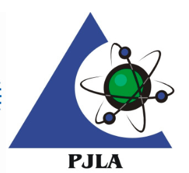 Elaborado por:						Aprobado por:			     Elaborated by:							     Approved by:Dr. XXXXXX XXXXXX.				Dra. Ruth Padilla Muñoz								   Director del InstitutoProcedimientoProcedureDetalles del procedimiento del analisisResultados del AnalisisResultsResultados de los analisis: imágenes, graficss, fotos, etc.FIN DEL CERTIFICADOEnd of certificate